Regulamin konkursu plastycznego dla klas I-IVZ okazji Międzynarodowego Miesiąca Bibliotek Szkolnych 2021pt. „Baśniowa zakładka książkowa”Organizatorem konkursu jest biblioteka szkolna.I.  Cele Konkursu. Promocja czytelnictwa.Zachęcenie dzieci do czytania w wolnym czasie.Wyrabianie kultury czytelniczej.Rozwijanie talentów artystycznych.Zachęta do aktywności na forum szkoły.Współpraca biblioteki z wychowawcami klas.Promocja biblioteki z okazji Międzynarodowego Miesiąca Bibliotek Szkolnych II. Postanowienia ogólne i warunki konkursu.Konkurs adresowany jest do uczniów klas I-IV.Zadaniem uczestników jest indywidualne wykonanie zakładki książkowej , zawierającej motyw z baśni lub bajki. Prace można wykonać dowolną techniką (rysowanie, malowanie farbami, wyklejanie i inne techniki). Mogą być użyte dowolne płaskie materiały niebrudzące i nieniszczące książki. Kształt pracy dowolny.  Do każdej pracy należy dołączyć kartkę z następującymi informacjami: imię i nazwisko autora zakładki, klasa. III. Czas trwania konkursuPrace można składać do dnia 29 października 2021r. do biblioteki szkolnej.Wyniki konkursu zostaną podane  12 listopada.Trzy najciekawsze prace zostaną nagrodzone. IV. Kryteria oceny prac konkursowychOceny dokona komisja konkursowa biorąc pod uwagę:     1. Estetykę wykonania pracy.     2.Kreatywność i pomysłowość .        3.Rozpoznawalny motyw baśniowy.                                 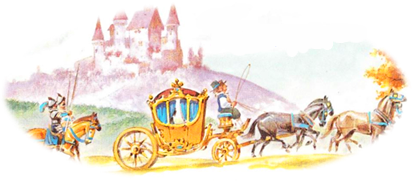 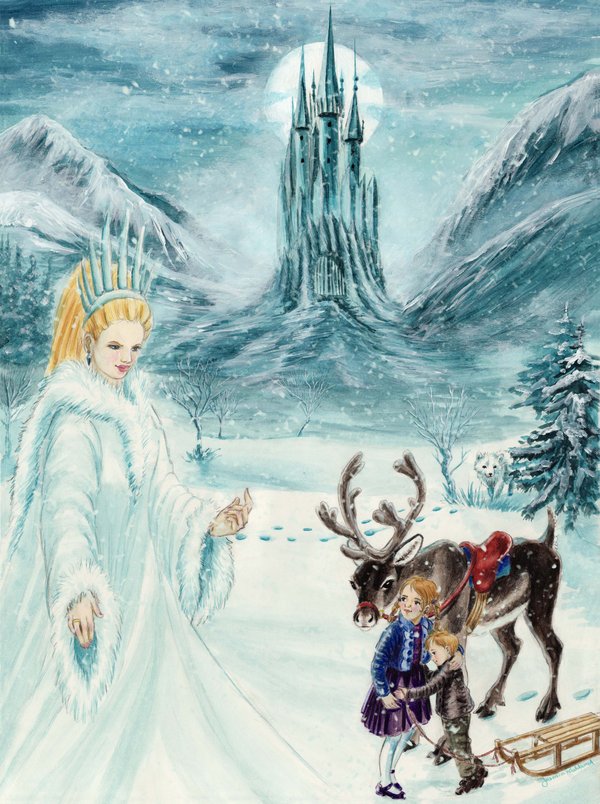 